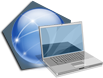 Информация порядке работы Конфликтной комиссии Чукотского автономного округа в рамках проведения государственной итоговой аттестации выпускников, освоивших основные общеобразовательные программы среднего общего образования(в форме ЕГЭ – для выпускников 11-х классов)Все документы по апелляции о нарушении установленного порядка проведения ЕГЭ (формы 2-ППЭ  и 3-ППЭ) направляются в Конфликтную комиссию в день проведения ЕГЭ по факсу (8-42722)-2-44-76.Апелляции о несогласии с выставленными баллами направляются в Конфликтную комиссию (форма 1-АП) не позднее двух календарных дней со дня объявления результатов экзамена.Рассмотрение апелляций (согласно утвержденному Регламенту) производится в течение двух рабочих дней. Решение Конфликтной комиссии направляется руководителю ОУ по факсу для ознакомления и передачи заявителю.Апелляция о несогласии с выставленными баллами (отметками) по  Сведения о выпускнике/поступающем:кодкод					Заявление	Прошу пересмотреть  выставленные мне результаты  по _____________________, так как, по моему мнению, данные мною ответы на задания были оценены (обработаны) неверно.	Прошу рассмотреть апелляцию/__________________/___________________/          подпись                                     ФИОДата объявления результатов :Заявление принял:/_____________________/             должность/_____________________/______________________/                                         подпись                                                 ФИОИнформация порядке работы конфликтной комиссии Чукотского автономного округа в рамках проведения государственной итоговой аттестации выпускников, освоивших образовательные программы основного общего образования (в форме ОГЭ – для выпускников 9–х классов)Все документы по апелляции о нарушении процедуры проведения экзамена (формы 30 и 29) направляются в Региональную конфликтную комиссию по факсу (8-42722)-2-44-76 в день проведения ЕРЭ.Апелляции о несогласии с выставленными баллами направляются в Региональную конфликтную комиссию не позднее двух календарных дней со дня объявления результатов экзамена.Апелляция о несогласии с выставленными баллами (отметками) по ОГЭ Сведения о выпускнике/поступающем:кодкод					Заявление	Прошу пересмотреть  выставленные мне результаты ОГЭ по _____________________, так как, по моему мнению, данные мною ответы на задания были оценены (обработаны) неверно.	Прошу рассмотреть апелляцию/__________________/___________________/          подпись                                     ФИОДата объявления результатов ОГЭ:Заявление принял:/_____________________/             должность/_____________________/______________________/                                         подпись                                                 ФИОДолжностьФИОконтактный телефонадресвремя приемаПредседатель Конфликтной комиссии Чукотского автономного округаКрючкова Татьяна Петровна(8-42722)-6-31-71г. Анадырь, ул. Беринга, д.7, каб.110понедельник-пятница 17.00-19.00 период проведения ЕГЭСекретарь Конфликтной комиссииТнескина Маргарита Николаевна(8-42722)-6-25-97г. Анадырь, ул. Беринга, д.7, каб.116понедельник-пятница 10.00-13.00,15.00-19.00факс для приема документов(8-42722)-2-44-76(8-42722)-2-44-76предмет    код    код    код    код    код    код    код    код    код    код    код    код    код    код    код    код    кодФамилияИмяОтчествоДокумент, удостоверяющий личностьДокумент, удостоверяющий личностьДокумент, удостоверяющий личностьДокумент, удостоверяющий личность(паспорт)(паспорт)(паспорт)(паспорт)серия                                     номерсерия                                     номерсерия                                     номерсерия                                     номерсерия                                     номерсерия                                     номерсерия                                     номерсерия                                     номерсерия                                     номерсерия                                     номерсерия                                     номерсерия                                     номерсерия                                     номерсерия                                     номер   Регион _______________________________   Регион _______________________________   Регион _______________________________   Регион _______________________________   Регион _______________________________   Регион _______________________________   Регион _______________________________   Регион _______________________________   Регион _______________________________   Регион _______________________________   Регион _______________________________   Регион _______________________________   Регион _______________________________   Регион _______________________________   Регион _______________________________   Регион _______________________________Образовательная организация __________________________________Образовательная организация __________________________________Образовательная организация __________________________________Образовательная организация __________________________________Образовательная организация __________________________________Образовательная организация __________________________________Образовательная организация __________________________________кодкодкодкодкодкодкодкодкодвыпускника/поступающеговыпускника/поступающеговыпускника/поступающеговыпускника/поступающеговыпускника/поступающеговыпускника/поступающеговыпускника/поступающегоПункт проведения  _________________________________Пункт проведения  _________________________________Пункт проведения  _________________________________Пункт проведения  _________________________________Аудитория в моем присутствии, в присутствии лица, представляющего мои интересы, без меня (моих представителей).Дата..Регистрационный номер в Конфликтной комиссии..Дата..ДолжностьФИОконтактный телефонадресвремя приемаПредседатель Региональной конфликтной комиссии Чукотского автономного округаКрючкова Татьяна Петровна(8-42722)-6-31-71г. Анадырь, ул. Беринга, д.7, каб.110понедельник-пятница 17.00-19.00 период проведения ОГЭСекретарь Региональной Конфликтной комиссииСинкевич КсенияИгоревна(8-42722)-2-58-80г. Анадырь, ул. Беринга, д.7, каб.116понедельник-пятница 10.00-13.00,15.00-19.00факс для приема документов(8-42722)-2-44-76(8-42722)-2-44-76предмет    код    код    код    код    код    код    код    код    код    код    код    код    код    код    код    код    кодФамилияИмяОтчествоДокумент, удостоверяющий личностьДокумент, удостоверяющий личностьДокумент, удостоверяющий личностьДокумент, удостоверяющий личность(паспорт)(паспорт)(паспорт)(паспорт)серия                                     номерсерия                                     номерсерия                                     номерсерия                                     номерсерия                                     номерсерия                                     номерсерия                                     номерсерия                                     номерсерия                                     номерсерия                                     номерсерия                                     номерсерия                                     номерсерия                                     номерсерия                                     номер   Регион _______________________________   Регион _______________________________   Регион _______________________________   Регион _______________________________   Регион _______________________________   Регион _______________________________   Регион _______________________________   Регион _______________________________   Регион _______________________________   Регион _______________________________   Регион _______________________________   Регион _______________________________   Регион _______________________________   Регион _______________________________   Регион _______________________________   Регион _______________________________Образовательная организация __________________________________Образовательная организация __________________________________Образовательная организация __________________________________Образовательная организация __________________________________Образовательная организация __________________________________Образовательная организация __________________________________Образовательная организация __________________________________кодкодкодкодкодкодкодкодкодвыпускника/поступающеговыпускника/поступающеговыпускника/поступающеговыпускника/поступающеговыпускника/поступающеговыпускника/поступающеговыпускника/поступающегоПункт проведения ОГЭ _________________________________Пункт проведения ОГЭ _________________________________Пункт проведения ОГЭ _________________________________Пункт проведения ОГЭ _________________________________Аудитория в моем присутствии, в присутствии лица, представляющего мои интересы, без меня (моих представителей).Дата..Регистрационный номер в Конфликтной комиссии..Дата..